Brunei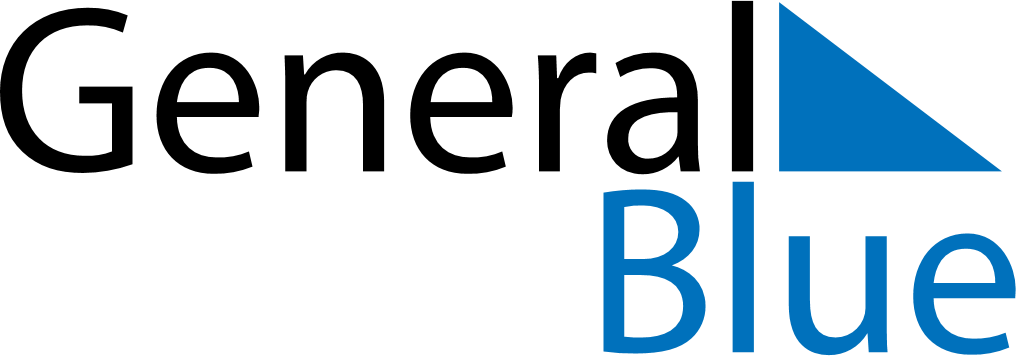 BruneiBruneiBruneiBruneiBruneiBruneiBruneiJanuary 2026January 2026January 2026January 2026January 2026January 2026January 2026January 2026SundayMondayTuesdayWednesdayThursdayFridaySaturday12345678910111213141516171819202122232425262728293031February 2026February 2026February 2026February 2026February 2026February 2026February 2026February 2026SundayMondayTuesdayWednesdayThursdayFridaySaturday12345678910111213141516171819202122232425262728March 2026March 2026March 2026March 2026March 2026March 2026March 2026March 2026SundayMondayTuesdayWednesdayThursdayFridaySaturday12345678910111213141516171819202122232425262728293031 Jan 1: New Year’s DayJan 16: Laylat al-Mi’rajFeb 17: Chinese New YearFeb 18: First day of RamadanFeb 23: National DayMar 6: Nuzul Al-QuranMar 20: End of Ramadan (Eid al-Fitr)Mar 31: Armed Forces Day